FINNIX  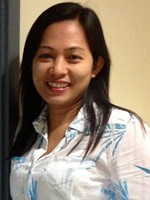 Email: finnix.293401@2freemail.com A highly motivated professional with more than 10 years of working experiences in various fields such as Receptionist, Secretary, Administration Officer, Call Center Agent and Trainee Writer/Columnist.PROFESSIONAL EXPERIENCES	OFFICE ADMINISTRATOR/PRO                                                   Victory International Production FZ LLCMay 2013 –Present                                                   Dubai Media City, Dubai, UAE - http://victory-ip.ae/Manage and coordinate with Operation Manager which includes: Production - Job order request, execution. Delivery and post production report to Sales & Marketing and Accounts department, and managing projects and conducting research.Human Resource – updating employee database, processing and renewing visa, insurance flight tickets to home countryFollow up and coordinate on all projects including tender acknowledgement, tendering process, bid documents.Reviews completeness of documentation and prepares proposal/tender for submissionHandle Administrative duties such as preparing Internal Memos/ Notices, Maintaining all official records, check & reply all e-mails on daily basis, in order to make sure no mail remain non-responded by the end of the business day, In charge of inventory control of stationery, paper (check and stock), sundries (check and stock) and issuing of purchase requisitions.Tracking and controlling budget items including leased equipment, storage, office supplies, telephone, postage, and couriers.Regular supervision on security, office maintenance & housekeeping.Answering telephones, and directing calls efficiently, responds to email enquiriesArranging the Directors business trips (tickets, accommodation, etc.)Generating board meeting papers, agendas, and facilities for meetingsTaking meeting minutesOFFICE ADMINISTRATOR/PRO                                                                                 Atishya Technology FZ LLCJuly 2012–April2013                                                                                            Dubai Media City, Dubai, UAE Organizing meetings and ensuring the CEO is well prepared for meetingsDealing with incoming and outgoing emails, faxes and postScreening telephone call, enquiries and requestsOrganizing and maintaining diaries and making appointmentsProducing documents, briefing papers, reports and presentationsTracking employee’s attendance and leaveHandling and maintaining employee personal files and documents.     Assist in all areas related to Immigration and government agencies.Obtain and renew visas, work permits and residence for the employeesAssist in the arrangement of personal visit visas for guess and employees.Check for any updates on local laws and ensure compliance with the same.Renewal of company licenses, telephone, internet and permits.Applies and follow ups in issuing and renewal of visas for employees and visitors.Handles contracts and business relationships as needed and as delegated by the CEO.       Maintain CEO personal files and supervise in maintaining/filing general company files.Providing the GM and the entire team with assistance on projects as needed.       In-charge for the employees needs such as stationeries, laptops, and installation of office equipment in their desired areas.Supervise all incoming and outgoing telephone, fax and email traffic.Assist in typing letters for the Senior Management and the team in correspondence.       Supervise office maintenance and requirements.ADMINISTRATIVE OFFICER                                                  Centennial & Acropolis Insurance CorporationJune 2010 to May 2012                                                                              Iznart Street, Iloilo City, PhilippinesHandling incoming and outgoing calls promptly and direct them to the concerned personnel.Organized documentation and filing of important records of the company. Provide secretarial supporting order to assist day-to-day working.Typing, filing, faxing and photocopying of the documents.Responsible for incoming and outgoing correspondence, reports   and other typing duties required by the office.Coordinate with the couriers for receiving and dispatch to enable timely deliveries.Procuring stationeries and maintain stocks and order on time to prevent stock-out situation.CALL CENTER ‘ramp up’ AGENT	VentusNovember 2008 to May 2009                                                                                 Molo, Iloilo City, PhilippinesAnswer all customer calls one at a time.  Assist all queries and other needs.Promote company’s service.Save all data’s received from the customers to the server.Input customers’ credit cards details confidentially to the server.  Finalize all details and submit to the respective server.ADMINISTRATIVE ASSISTANT                                         Dominion Insurance Corporation/Great DomesticJuly 1999 to October 2007                                                               Ledesma Street, Iloilo City, PhilippinesAnswer &screen all phone calls.Assists client queries and other needs. Sorting out mails, e-mails and faxes.Perform other duties as designated by the Manager and the Director.Managing, maintaining and organizing filing system.Handle courier matters.Maintaining out confidentiality.Authenticate car registration and other  pertinent data needed for the InsuranceArrange business meetings with companies and/or agencies for possible tie-up.Typing, filing and photocopying of documents and correspondence.TRAINEE WRITER/COLUMNIST                                Daily INFORMER / THE GUARDIAN (Local Newspaper)July 1997 to May 1999                                                                                                      Iloilo City, PhilippinesWrite articles/columns and submit to the editorial staff for editing before publishing.  Encode news articles needed by the Editors in their page.Organize and sort out materials needed for the news.Help coordinate and carry to completion special projects, such as product supplements and surveys.Assist staff members in completing day-to-day task in absence of editor.  Contacts reviewers to review materials and process feedback.Entertain calls for the Editorial staff and transmit the same to the intended person.PERSONAL STRENGTH	Excellent communication skills (listen, speaks and writes well).Able to interact effectively with people of various responsibility and authority.Highly motivated, reliable, confident and committed to professionals inwards.Able to communicate well, willing to accept new challenges and willing to undergo extensive training.Ability to work independently with good organizational and communication skills.Focused and hardworking, ready to go extra mile for the client.Possesses a high level of professionalism and commitment to excellent quality and service. Effective team player.Ability in organizing work for expeditious completion. Ability to handle confidential informationKnowledge in Microsoft Word, Excel, Outlook.EDUCATION	Bachelor of Arts in Political Science                                                               Central Philippine UniversityPERSONAL INFORMATION	Nationality:	PhilippinesSex:	Female	Languages:	English	Visa Status:	Employment(Free Zone)